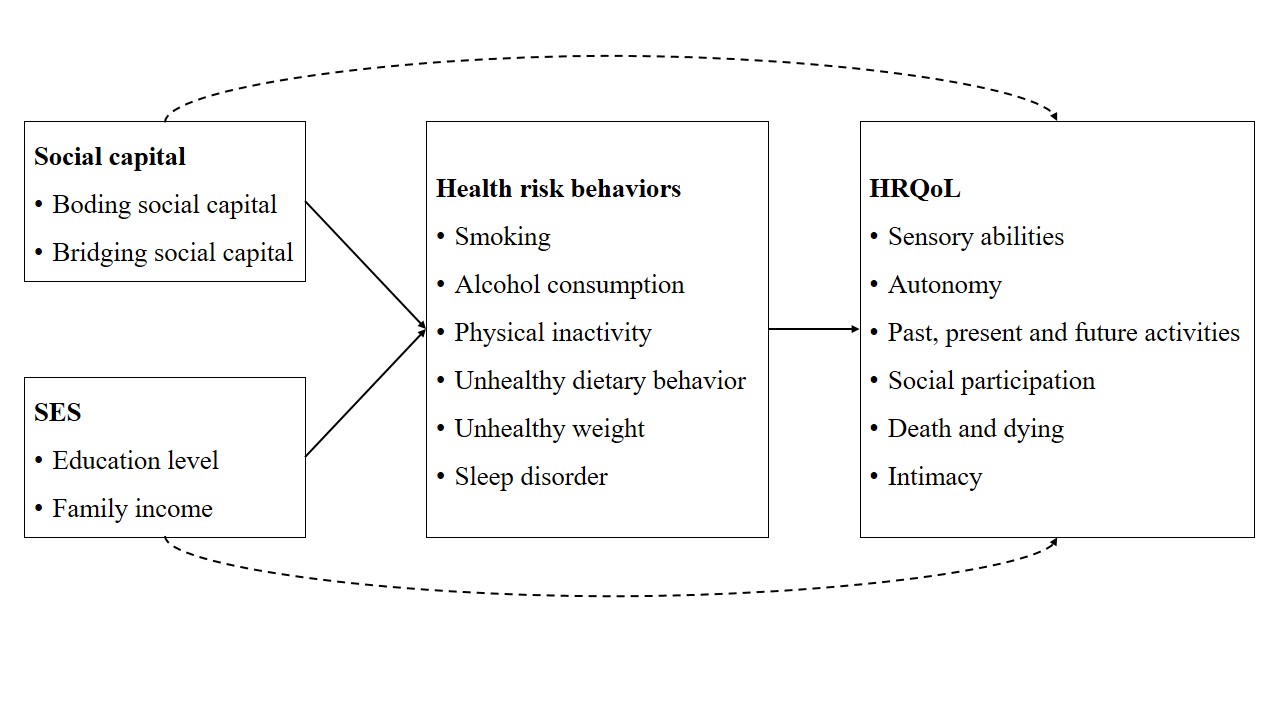 Supplementary figure 1. Conceptual frameworkNote: variables in rectangles represent manifest variables, and variables in ovals denote latent variables. Direct effects are indicated by solid lines. Indirect effects are indicated by dashed lines.Supplementary table 1. Internal consistency and confirmatory factor analysis (CFA) results.Model fit statistics for CFA: SRMR = 0.0695, RMSEA = 0.08, GFI= 0.96, CFI= 1.00, NFI= 0.95.Latent constructManifest variableCronbach’s alphaCFACFALatent constructManifest variableCronbach’s alphaStandardized 
factor loadingp-valueSESEducation level0.6310.60<0.001SESFamily income0.6310.46<0.001Social capitalBonding social capital0.9650.98<0.001Social capitalBridging social capital0.9650.78<0.001HRQoLSensory abilities0.8640.18<0.001HRQoLAutonomy0.8640.86<0.001HRQoLPast, present and future activities0.8640.88<0.001HRQoLSocial participation0.8640.86<0.001HRQoLDeath and dying0.8640.09<0.001HRQoLIntimacy0.8640.63<0.001